Selo de qualidade dos cursos na área do Turismo é reconhecido nacional e internacionalmente 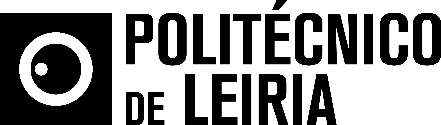 Organização Mundial do Turismo renova certificação de qualidadeàs licenciaturas da ESTM/IPLeiria A Organização Mundial do Turismo das Nações Unidas acaba de renovar a certificação de qualidade TedQual às seis licenciaturas na área do Turismo da Escola Superior de Turismo e Tecnologia do Mar do Politécnico de Leiria (ESTM/IPLeiria). O selo de qualidade é reconhecido mundialmente e garante que as licenciaturas da Escola de Peniche em Animação Turística, Gestão Turística e Hoteleira, Gestão de Eventos, Marketing Turístico, Gestão de Restauração, e Catering e Turismo cumprem os critérios internacionais desta Organização para a qualidade da educação em Turismo.O processo de certificação TedQual é uma iniciativa voluntária das instituições que querem certificar os seus cursos, projetos de investigação, e formação em geral, e procura promover a melhoria contínua da formação e investigação em Turismo, definindo um standard de critérios para a qualidade da educação neste setor de atividade. O processo tem por base a avaliação de cinco áreas: a coerência do plano de estudos; as condições ao nível pedagógico e de infraestruturas; as políticas, ferramentas e mecanismos de suporte da gestão administrativa; a existência de mecanismos transparentes para seleção do corpo docente e condições favoráveis ao seu desenvolvimento; e a relevância do programa de estudos, respeitando as necessidades específicas do setor do Turismo.A ESTM/IPLeiria viu as suas licenciaturas na área do turismo serem certificadas com o TedQual pela primeira vez em novembro de 2012.Leiria, 28 de junho de 2017Para mais informações contactar:Midlandcom – Consultores em ComunicaçãoMaria Joana Reis * 939 234 512 * 244 859 130 * mjr@midlandcom.ptAna Frazão Rodrigues * 939 234 508 * 244 859 130 * afr@midlandcom.ptAna Marta Carvalho * 939 234 518 * 244 859 130 * amc@midlandcom.pt